	บันทึกข้อความ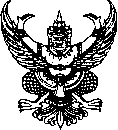 ส่วนราชการ 	กสธ. (กง.สส.) โทรศัพท์ ๐-๒๒๔๑-7225ที่  มท ๐๘๑9.2/                		                  วันที่        กันยายน 2564เรื่อง  	ขอประชาสัมพันธ์หลักสูตรฝึกอบรมของสถาบันการเรียนรู้การสร้างเสริมสุขภาพเรียน  อสถ.	๑. ต้นเรื่อง สถ. ได้รับแจ้งจากสำนักงานกองทุนสนับสนุนการสร้างเสริมสุขภาพว่า ในช่วงเดือนตุลาคมถึงพฤศจิกายน 2564 นี้ Thaihealth Academy จะจัดหลักสูตรฝึกอบรมพัฒนาศักยภาพที่เหมาะสำหรับผู้บริหารที่สนใจพัฒนาทักษะภาวะผู้นำ หัวหน้างานในส่วนต่าง ๆ และบุคลากรในองค์กรที่เกี่ยวข้องกับ
งานพัฒนาศักยภาพบุคลากร จำนวน 3 หลักสูตร ประกอบด้วย (เอกสารแนบ)1.1 หลักสูตรการออกแบบการเรียนรู้ Online เชื่อมสู่โลกจริง (Authentic Online Learning) เพื่อให้ผู้เข้าอบรมสามารถออกแบบการเรียนรู้ Online ที่สนุกและตรึงผู้เรียนให้จดจ่ออยู่กับ
การเรียนรู้ตลอดเวลา1.2 หลักสูตรเพิ่มทักษะการนำด้วยความเข้าใจ (Leading with Empathy : Better Connection Best Solutions)1.3 หลักสูตรคุยด้วยคำถามนำด้วยปัญญา (Leading with Questions : Better Questions Better Solutions)ในการนี้ จึงขอประชาสัมพันธ์หลักสูตรดังกล่าว เพื่อพิจารณาส่งบุคลากรเข้าร่วมอบรมฯ	2. ข้อพิจารณา		กสธ. (กง.สส.) พิจารณาแล้ว เห็นควรแจ้งจังหวัดเพื่อประชาสัมพันธ์หลักสูตรดังกล่าวให้ บุคลากรในสังกัด อปท. ที่สนใจเข้ารับการอบรมในหลักสูตรดังกล่าว	จึงเรียนมาเพื่อโปรดพิจารณาตามข้อ 2 หากเห็นชอบโปรดลงนามในหนังสือที่เสนอมาพร้อมนี้                                                                                   (นายกิตติพงษ์  เกิดฤทธิ์)ผอ.กสธ.ที่  มท ๐๘๑9.2/ว						กรมส่งเสริมการปกครองท้องถิ่น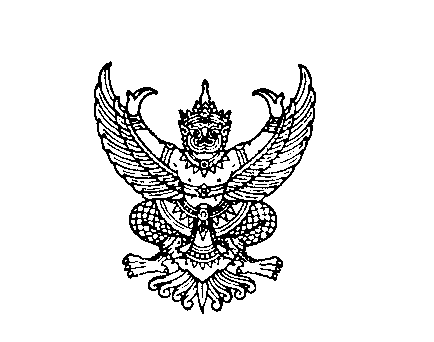 								ถนนนครราชสีมา เขตดุสิต กทม. ๑๐๓๐๐	กันยายน 2564เรื่อง  ขอความร่วมมือประชาสัมพันธ์หลักสูตรฝึกอบรมของสถาบันการเรียนรู้การสร้างเสริมสุขภาพเรียน  ผู้ว่าราชการจังหวัด ทุกจังหวัดสิ่งที่ส่งมาด้วย 	สำเนาหนังสือสำนักงานกองทุนสนับสนุนการสร้างเสริมสุขภาพ ที่ สสส.สน.สรส/2865/2564 	ลงวันที่ 2 กันยายน 2564  					         จำนวน 1 ชุดด้วยสำนักงานกองทุนสนับสนุนการสร้างเสริมสุขภาพ ขอประชาสัมพันธ์หลักสูตรฝึกอบรมพัฒนาศักยภาพที่เหมาะสำหรับผู้บริหารที่สนใจพัฒนาทักษะภาวะผู้นำ หัวหน้างานในส่วนต่าง ๆ และบุคลากรในองค์กรที่เกี่ยวข้องกับงานพัฒนาศักยภาพบุคลากร จำนวน 3 หลักสูตร ประกอบด้วย 1) หลักสูตรการออกแบบการเรียนรู้ Online เชื่อมสู่โลกจริง (Authentic Online Learning) เพื่อให้ผู้เข้าอบรมสามารถออกแบบการเรียนรู้ Online 
ที่สนุกและตรึงผู้เรียนให้จดจ่ออยู่กับการเรียนรู้ตลอดเวลา 2) หลักสูตรเพิ่มทักษะการนำด้วยความเข้าใจ (Leading with Empathy : Better Connection Best Solutions) 3) หลักสูตรคุยด้วยคำถามนำด้วยปัญญา (Leading with Questions : Better Questions Better Solutions) รายละเอียดปรากฏตามสิ่งที่ส่งมาด้วย	กรมส่งเสริมการปกครองท้องถิ่นพิจารณาแล้ว จึงขอให้จังหวัดพิจารณาประชาสัมพันธ์หลักสูตรดังกล่าวให้บุคลากรในสังกัด และบุคลากรในสังกัดองค์กรปกครองส่วนท้องถิ่นที่สนใจเข้ารับการอบรมหลักสูตรดังกล่าว ทั้งนี้สามารถดาวน์โหลดสิ่งที่ส่งมาด้วยได้ที่เว็บไซต์ https://qrgo.page.link/iE3Gb 
หรือ QR Code  ท้ายหนังสือนี้จึงเรียนมาเพื่อโปรดพิจารณาขอแสดงความนับถืออธิบดีกรมส่งเสริมการปกครองท้องถิ่น                                                                                                                                                                                                                                                                                                                                                                                                                                                                                                                                                                                                                                                                                                                                                                                                                                                                                                                                                                                                                                                                                                                                                                                                                                                                                                                                                                                                                                                                                                                                                                                                                                                                                                                                                                                                                                                                                                                                                                                                                                                                                                                                                                                                                                                                                                                                                                                               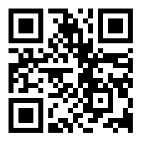 	บันทึกข้อความส่วนราชการ  กสธ. (กง.สส.) โทร. ๐ ๒๒๔๑ 7225 ที่  มท ๐๘๑๙.2/  	วันที่         พฤศจิกายน   ๒๕๖3        เรื่อง  ขอเผยแพร่หนังสือราชการลงในเว็บไซต์ของ สถ.เรียน  ผอ.ศส. 		พร้อมนี้ กสธ. (กง.สส.) ขอส่งสำเนาหนังสือ สถ. ที่ มท ๐๘๑9.2/วลงวันที่       พฤศจิกายน ๒๕๖3 เรื่อง แจ้งผลการวินิจฉัยของผู้ตรวจการแผ่นดิน มาเพื่อพิจารณาเผยแพร่
ในเว็บไซต์ของ สถ. ในส่วนของ “หนังสือราชการ” รายละเอียดปรากฏตามสิ่งที่ส่งมาพร้อมนี้	จึงเรียนมาเพื่อโปรดพิจารณา    (นายกิตติพงษ์ เกิดฤทธิ์)		 ผอ.กสธ.